Empowering Young Entrepreneurs Program (EYE Program) 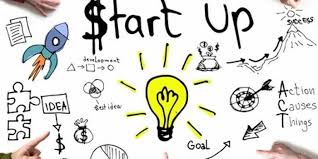 Learning PortfolioName: _________________      _________________      _________________     _________________Introduction: The EYE program is an activity-based extended entrepreneurship program involving collaborative learning with BAFS, Economics, ICT and Visual Arts. Through hands-on learning activities, e.g. group discussion, planning, product design, promotion, product selling, students from various elective subjects will learn progressively the basics of entrepreneurship and acquire the most important 4C skills of the 21st century (critical thinking, communication, collaboration, and creativity) as well as build up their confidence for the future. Key FeaturesIn the EYE Program, students are expected to integrate and apply knowledge and skills from BAFS, Economics, ICT and Visual Arts.This is a hands-on design project, which may include the following learning elements from this program:BAFS Be critically aware of the importance of social responsibility and business ethic Apply the management concepts related to human resources, finance and marketing in business decision-making Apply the marketing concepts of the planning, organising, implementing and controllingApply basic principles for designing marketing researchRecord the business transactions and prepare financial reportsEconomicsApply the economic concepts and knowledge into real business situation- 	Apply the economic concepts of demand and supply, production on finding out customers' taste and make production decision Visual Arts Design products meet public taste Actualize design idea into real products ICT Identify and break-down problems into separate componentsUtilise digital tools in the process and application of data Develop a vast range of useful technology products Learning Targets: This program allows students to develop leadership, communication, problem solving, team work and socialization skills build confidence and resilience when forming a business  acquire business, design, marketing, and financial management skills have an entrepreneur experience and skills Timeline:This program will start from week 4 to week 40 and is a part of curriculum for BAFS, Economics, ICT and Visual Arts subjects.  Success criteria:  Good planning and cooperation between various electives subjects Close monitoring of students’ progressStudents’ attitudes and teachers’ guidance and feedbacks  Department Budget: The budget of the EYE programme is $3000. It is from the BAFS department budget.  Net profit in the Product Selling: The net profit will be recorded in the School’s Empowering Young Entrepreneurs Program account and used for the operating cost of the Empowering Young Entrepreneurs Program next academic year.   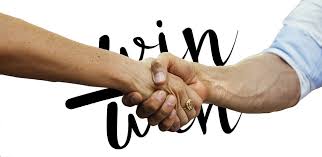 Organisation Chart of your Company:  Jobs and Responsibilities of each department: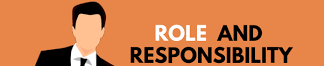 Entrepreneurial Journal:  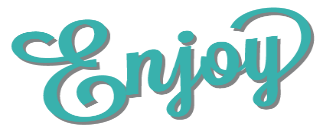 Task 1 Forming a Company (Completed by CEO and Directors)  

Task Description:
You are going to form a business and design a company name, company logo, company vision and organisation chart for your business.  Task 2 Product Design (Completed by Visual Arts Students)  
Task Description: You are going to design some products and sell them to LTPSS students and staff in the Selling Activity.   Task 3 Budgeting (Completed by Accounting Students)  
Task Description:You are going to prepare a budget for production of the products. PlanningTask 4 Promotional Activity (Completed by Economics and Business Management Students)    
Task Description: You are going to design your promotional material, such as a video, leaflet and poster, and promote your products during the class teacher periods. 
                                       Planning Task 5 A Promotional Video (Completed by ICT Students) Task Description: You are required to make a video to promote the products.  Draw the story boards of your videosTask 6 Proposal (Completed by the Economics and Business Management Students) 

Task Description:You are going to make a proposal for the Selling Activity. 
PlanningTask 7 Booth Design (Completed by Economics and Business Management Students) 
Task Description You are going to draw the layout and design your booth. PlanningTask 8 Pricing Strategies (Completed by Accounting Students)Task Description: 
You are going to set the price and profit margin of your products.  PlanningTask 9 Bookkeeping (Completed by Accounting Students)Task Description: You are going to record all business transactions in a book. Organising/ProducingRecorded by _________________________________Signature: ________________________Date: ________________Recorded by _________________________________Signature: ________________________Date: ________________Task 10 Financial Report (Completed by Accounting Students)Task Description: You are going to prepare an income statement for the Charity Sale Activity. Producing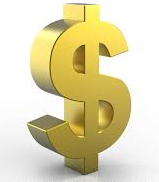 Task 11 Final Products and Selling Activity (Completed by ICT Students)Task Description: You are required to take photos of the Charity Sale Activity and stick the photos on the space below. Task 12 Evaluation (Completed by CEO and Directors)  Task DescriptionYou are going to write an evaluation report about the strengths and weaknesses of your company. Evaluating 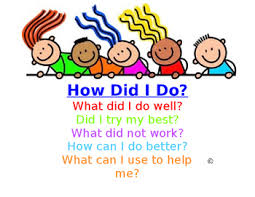 Task 13 Reflection (Completed by CEO and Directors) Task DescriptionYou are going to write a reflection about the EYE Program. _____________________________________________________________________________________ _____________________________________________________________________________________ _____________________________________________________________________________________ _____________________________________________________________________________________ _____________________________________________________________________________________ _____________________________________________________________________________________ _____________________________________________________________________________________ _____________________________________________________________________________________ _____________________________________________________________________________________ _____________________________________________________________________________________ _____________________________________________________________________________________ _____________________________________________________________________________________ _____________________________________________________________________________________ _____________________________________________________________________________________ _____________________________________________________________________________________ _____________________________________________________________________________________ _____________________________________________________________________________________ _____________________________________________________________________________________ _____________________________________________________________________________________ _____________________________________________________________________________________ _____________________________________________________________________________________ _____________________________________________________________________________________ _____________________________________________________________________________________ _____________________________________________________________________________________ _____________________________________________________________________________________ _____________________________________________________________________________________ _____________________________________________________________________________________ _____________________________________________________________________________________ _____________________________________________________________________________________ _____________________________________________________________________________________ _____________________________________________________________________________________ 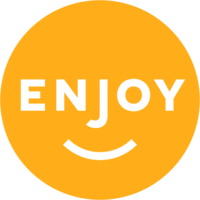 Sales and Marketing DepartmentProduct Design and Production DepartmentIT DepartmentFinance DepartmentResponsibilities: Develop marketing strategiesCreate sales that satisfy organisational objectives Responsibilities: Manage and control the resources used in the productionDesign an effective production processDesign and produce quality products Responsibilities: Assist other departments by providing them the functionality they need in IT.    Responsibilities: Plan, allocate and control the financial resourcesJobs: Make a marketing proposal Formulate the marketing mix strategies Jobs: Design and produces quality products Purchase and control all materials used in the productionJobs: Design and produces promotional materials  Jobs: Prepare a budget and income statement Keep record of business transactions Work with other departments to manage the finance PlanningCompany Name: __________________________________________________

Company Vision: ________________________________________________________________________________________________________________________________________

Company logo 

Organisation chart: 
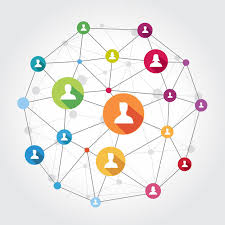 Planning
1) What products are you going to sell?  
______________________________________________________________________________________________________________________________________________________________________
2) Why do you choose these products?
______________________________________________________________________________________________________________________________________________________________________
3) Draw the design of your products. 4) Who will make the products? If the products are made from a manufacturer, please provide two quotations. If the products are made by yourself, list all materials and costs concerned.______________________________________________________________________________________________________________________________________________________________________Quotations (The products are made or purchased by a company) Costs and materials (The products are made by yourself)__________________________ Company Budget                                                              $             $Income:  
                                                           

Expenditure:  
Surplus/Deficit Describe your promotion strategies.  __________________________________________________________________________________________________________________________________________________________________________________________________________________________________________________________________________________________________________________________________________________________________________________________________________________________________________________________________________________________________________________Complete the design of your promotional materials in the space below. ProposalCompany Name: _______________________________________

Activity: ______________________________________________________________
Objective: _______________________________________________________________________Target customers: ____________________________________________________________________
Marketing Mix Strategy:Draw the layout and design of your booth What materials will you use to decorate the booth? ____________________________________________________________________________________________________________________________________________________________________________________________________________________________________________________________________________________________________________________________________________List all expenses of your booth  List all the costs of your products How much will you sell for your products?  Estimate your expected profit   Bookkeeping Bookkeeping Bookkeeping Invoice Date Detail Amount Bookkeeping (For the Charity Sale Activity) – Sales Record Bookkeeping (For the Charity Sale Activity) – Sales Record Bookkeeping (For the Charity Sale Activity) – Sales Record Date  Detail Amount _________________________CompanyIncome Statement for the year ended 10 January 2018                                                 $          $          $ Sales Cost of goods sold Gross Profit / Gross Loss Other revenue Expenses Net Profit / Net Loss Evaluation Report Identify the strengths and weaknesses of your company Identify the improvement that need to make in your company.   __________________________________________________________________________________________________________________________________________________________________________________________________________________________________________________________________________________________________________________________________________________________________________________________________________________________________________________________________________________________________________________4) Did the expected profit meet the actual profit and why? (For the winning group only) _________________________________________________________________________________________________________________________________________________________________________________________________________________________________________________________